Notice of Intent (NOI) for Discharges from Petroleum Bulk Stations & Terminals under TPDES General Permit (TXG340000)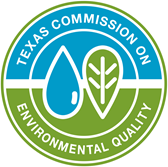 : Outfall Number: What type of water is discharged at this outfall?   Stormwater   Wastewater   Stormwater and WastewaterDoes this outfall discharge wastewater or wastewater commingled with stormwater to surface waters within 10 stream miles of the pool level of Lake Buchanan, Inks Lake, Lake Marble Falls, Lake Lyndon B. Johnson, Lake Travis, or Lake Austin?